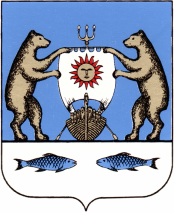 Российская ФедерацияНовгородская областьАДМИНИСТРАЦИЯ ПАНКОВСКОГО ГОРОДСКОГО ПОСЕЛЕНИЯПОСТАНОВЛЕНИЕот  01.04.2021 г. № 90   п.ПанковкаО размещении проекта  Постановления «О внесении изменений в схему теплоснабжения Панковского городского поселения, утвержденнуюПостановлением Администрации Панковского городского поселения от 19.06.2012г. № 60 «Об утверждении схемы теплоснабжения Панковского городского поселения»      В целях реализации Федерального закона от 27.07.2010 № 190-ФЗ «О теплоснабжении» в соответствии с Федеральным законом от 06.10.2003 №131-ФЗ «Об общих принципах организации местного самоуправления в Российской Федерации», Постановлением Правительства Российской Федерации от 02.02.2012 №154 «О требованиях к схемам теплоснабжения, порядку их разработки и утверждения»:      1. Разместить проект Постановления «О внесении изменений в схему теплоснабжения Панковского городского поселения, утвержденнуюПостановлением Администрации Панковского городского поселения от 19.06.2012г. № 60 «Об утверждении схемы теплоснабжения Панковского городского поселения» в газете  «Панковский вестник», и официальном сайте Панковского городского поселения в сети Интернет по адресу:панковка-адм.рф.      2. Сбор замечаний и предложений по проекту актуализированной схемы теплоснабжения установить до 31.05.2021г.         Предложения направлять по адресу: admpankovka@yandex.ru или по телефону 799-531.     3. Контроль за исполнением распоряжения возложить на заместителя Главы Администрации Панковского городского поселения Лещишину Л.Р.Глава Панковского городского поселения	                         Н.Ю.ФедороваПРОЕКТРоссийская Федерация                                                 Новгородская область Новгородский районАдминистрация Панковского городского поселенияПОСТАНОВЛЕНИЕ___.04.2021 г. № п. ПанковкаО внесении изменений в схему теплоснабжения Панковского городского поселения, утвержденнуюПостановлением Администрации Панковского городского поселения от 19.06.2012г. № 60 «Об утверждении схемы теплоснабжения Панковского городского поселения»На основании Федерального Закона от 06.10.2003г. № 131-ФЗ «Об общих принципах организации местного самоуправления в Российской Федерации», в соответствии с Федеральным Законом от 27.07.2010г. № 190-ФЗ «О теплоснабжении», Постановлением Правительства Новгородской области от 27.12.2016г. № 454 «Об утверждении нормативов потребления коммунальной услуги по отоплению», Уставом Панковского городского поселения, заключением по результатам публичных слушаний по вопросу внесения изменений в Схему теплоснабжения Панковского городского поселения, Администрация Панковского городского поселения ПОСТАНОВЛЯЕТ:           1.Внести изменения в Схему теплоснабжения Панковского городского поселения, утвержденную Постановлением администрации Панковского городского поселения от 19.06.2012г. № 60 «Об утверждении схемы теплоснабжения Панковского городского поселения» (в редакции от 13.05.2019г. № 2068 «Об актуализации схемы теплоснабжения Панковского городского поселения») изменив следующим содержанием:- подраздел «в», «га», «гб», «гд» раздела 2:в) Существующие и перспективные балансы тепловой мощности и тепловой нагрузки потребителей в зонах действия источников тепловой энергии, в том числе работающих на единую тепловую сеть, на каждом этапеБалансы тепловой мощности и перспективной тепловой нагрузки в зонах действия источников тепловой энергии с определением резервов (дефицитов) существующей располагаемой тепловой мощности источников тепловой энергии в Панковском городском поселении представлены в таблице 14.Таблица 14Дефицит тепловой мощности на источниках не отмечается.га) существующие и перспективные значения установленной тепловой мощности основного оборудования источника (источников) тепловой энергииТаблица 15гб) существующие и перспективные технические ограничения на использование установленной тепловой мощности и значения располагаемой мощности основного оборудования источников тепловой энергииТаблица 16гд) значения существующих и перспективных потерь тепловой энергии при ее передаче по тепловым сетям, включая потери тепловой энергии в тепловых сетях теплопередачей через теплоизоляционные конструкции теплопроводов и потери теплоносителя, с указанием затрат теплоносителя на компенсацию этих потерьТаблица 19- подраздел «в» раздела 5:в) Предложения по техническому перевооружению и (или) модернизации источников тепловой энергии с целью повышения эффективности работы систем теплоснабженияВыявленные проблемы функционирования и развития системы теплоснабжения Панковского городского поселения решаются посредством мероприятий по модернизации, реконструкции инфраструктуры и подключению объектов нового строительства.Основным направлением данных мероприятий является максимально возможное использование существующего оборудования на наиболее эффективных действующих в Панковском городском поселении источниках теплоснабжения.Перечень мероприятий по реконструкции и модернизации теплоисточников включает:- прокладка сетей теплоснабжения в пенополеуритановой изоляции;- осуществление модернизации и реконструкции котельной №12.С учетом перспективных тепловых нагрузок общая годовая потребность в топливе для централизованного теплоснабжения Панковского городского поселения составит 7590,35 т у.т. (таблица 25).Таблица 25- подраздел «г» раздела 14:г) отношение величины технологических потерь тепловой энергии, теплоносителя к материальной характеристике тепловой сети;Таблица 31-  раздел 15:Информация о тарифах на услуги на тепловую энергию (таблица 32).Настоящее Постановление вступает в силу с момента опубликования и распространяет правоотношения с 28.05.2021г.Опубликовать Постановление в газете «Панковский вестник» и разместить на официальном сайте Администрации Панковского городского поселения в информационно-телекоммуникационной сети «Интернет» по адресу: панковка-адм.рф. Глава Панковского городского поселения                            Н.Ю. ФёдороваНаименование теплоисточникаУстановленная мощность, Гкал/чРасполагаемая мощность, Гкал/чМощность нетто, Гкал/чПодключенная нагрузка, Гкал/чРезерв тепловой мощности, Гкал/чБМК 8 МВт, п. Панковка, ул. Заводская, д.86,885,965,93384,151,2235БМК 12,5 МВт, п. Панковка, ул. Строительная, д.1510,7510,3710,32416,183,6127БМК 15 МВт, п. Панковка, ул. Промышленная, д.312,911,83811.787110,77-0.0598Котельная №12, п. Панковка, ул. Дорожников, д.92,601,34231.32770,9450,3232Итого:33,1329,510329,372722,05525,0996Наименование котельной, адресФактическая располагаемая мощность источника, Гкал/часМощность тепловой энергии нетто, Гкал/часМощность тепловой энергии нетто, Гкал/часНаименование котельной, адресФактическая располагаемая мощность источника, Гкал/чассуществующиеперспективныеБМК 8 МВт, п. Панковка, ул. Заводская, д.85,965.9337-БМК 12,5 МВт, п. Панковка, ул. Строительная, д.1510,3710.3241-БМК 15 МВт, п. Панковка, ул. Промышленная, д.311,83811,7871-Котельная №12, п. Панковка, ул. Дорожников, д.91,34231,3277-Наименование котельной, адресФактическая установленная  мощность источника, Гкал/часРезерв мощности, Гкал/часНаименование котельной, адресФактическая установленная  мощность источника, Гкал/часРезерв мощности, Гкал/часБМК 8 МВт, п. Панковка, ул. Заводская, д.86,881,2235БМК 12,5 МВт, п. Панковка, ул. Строительная, д.1510,753,6127БМК 15 МВт, п. Панковка, ул. Промышленная, д.312,9-0.0598Котельная №12, п. Панковка, ул. Дорожников, д.92,600,3232Наименование котельной, адресВид топливаРеализация на 2021 год, ГкалРеализация на 2021 год, ГкалРеализация на 2021 год, ГкалНаименование котельной, адресВид топливаРеализацияПотериОтпуск12345БМК 8 МВт, п. Панковка, ул. Заводская, д.8газ8112,181401,069513,24БМК 12,5 МВт, п. Панковка, ул. Строительная, д.15газ11960,451347,8613308,31БМК 15 МВт, п. Панковка, ул. Промышленная, д.3газ20221,662664,4022886,06Котельная №12, п. Панковка, ул. Дорожников, д.9газ1561,02140,311701,33Наименование котельной, адресВид топливаРеализация на 2022 год, ГкалРеализация на 2022 год, ГкалРеализация на 2022 год, ГкалНаименование котельной, адресВид топливаРеализацияПотериОтпуск12345БМК 8 МВт, п. Панковка, ул. Заводская, д.8газ7919,521401,069320,58БМК 12,5 МВт, п. Панковка, ул. Строительная, д.15газ11745,451347,8613093,31БМК 15 МВт, п. Панковка, ул. Промышленная, д.3газ19657,762664,4022322,16Котельная №12, п. Панковка, ул. Дорожников, д.9газ1482,50140,311622,81Наименование котельнойВид топливаУдельный расход топлива, кг у.т./ГкалРасход условного топлива, т.у.т.БМК 8 МВт, п. Панковка, ул. Заводская, д.8газ174,911630,27БМК 12,5 МВт, п. Панковка, ул. Строительная, д.15газ158,702077,85БМК 15 МВт, п. Панковка, ул. Промышленная, д.3газ158,473637,31Котельная №12, п. Панковка, ул. Дорожников, д.9газ212,55344,92Итого:7590,35Наименование котельной, адресВид топливаРеализация, ГкалРеализация, ГкалНаименование котельной, адресВид топливаРеализацияПотери1234БМК 8 МВт, п. Панковка, ул. Заводская, д.8газ7919,521401,06БМК 12,5 МВт, п. Панковка, ул. Строительная, д.15газ11745,451347,86БМК 15 МВт, п. Панковка, ул. Промышленная, д.3газ19657,762664,40Котельная №12, п. Панковка, ул. Дорожников, д.9газ1482,50140,31Информация об утвержденных тарифах на услуги коммунального комплекса Новгородской области на 2021-2023 годыИнформация об утвержденных тарифах на услуги коммунального комплекса Новгородской области на 2021-2023 годыИнформация об утвержденных тарифах на услуги коммунального комплекса Новгородской области на 2021-2023 годыИнформация об утвержденных тарифах на услуги коммунального комплекса Новгородской области на 2021-2023 годыИнформация об утвержденных тарифах на услуги коммунального комплекса Новгородской области на 2021-2023 годыИнформация об утвержденных тарифах на услуги коммунального комплекса Новгородской области на 2021-2023 годыИнформация об утвержденных тарифах на услуги коммунального комплекса Новгородской области на 2021-2023 годыИнформация об утвержденных тарифах на услуги коммунального комплекса Новгородской области на 2021-2023 годыИнформация об утвержденных тарифах на услуги коммунального комплекса Новгородской области на 2021-2023 годыИнформация об утвержденных тарифах на услуги коммунального комплекса Новгородской области на 2021-2023 годыИнформация об утвержденных тарифах на услуги коммунального комплекса Новгородской области на 2021-2023 годыИнформация об утвержденных тарифах на услуги коммунального комплекса Новгородской области на 2021-2023 годыИнформация об утвержденных тарифах на услуги коммунального комплекса Новгородской области на 2021-2023 годыИнформация об утвержденных тарифах на услуги коммунального комплекса Новгородской области на 2021-2023 годыИнформация об утвержденных тарифах на услуги коммунального комплекса Новгородской области на 2021-2023 годы№п/пНаименование района/организации2021 год2021 год2021 год2021 годПостановления комитета по тарифной политике Новгородской области2022 год2022 год2022 год2022 год2023 год2023 год2023 год2023 год№п/пНаименование района/организации Тариф для потребителей, кроме населения, руб/Гкал,руб/м3, без НДС Тариф для потребителей, кроме населения, руб/Гкал,руб/м3, без НДСТариф для населения, руб/Гкал ,руб/м3 с НДСТариф для населения, руб/Гкал ,руб/м3 с НДСПостановления комитета по тарифной политике Новгородской области Тариф для потребителей, кроме населения, руб/Гкал,руб/м3, без НДС Тариф для потребителей, кроме населения, руб/Гкал,руб/м3, без НДСТариф для населения, руб/Гкал ,руб/м3 с НДСТариф для населения, руб/Гкал ,руб/м3 с НДС Тариф для потребителей, кроме населения, руб/Гкал,руб/м3, без НДС Тариф для потребителей, кроме населения, руб/Гкал,руб/м3, без НДСТариф для населения, руб/Гкал ,руб/м3 с НДСТариф для населения, руб/Гкал ,руб/м3 с НДС№п/пНаименование района/организации 01.01-30.0601.07-31.12 01.01-30.0601.07-31.12Постановления комитета по тарифной политике Новгородской области01.01-30.0601.07-31.1201.01-30.0601.07-31.12 1.01-30.0601.07-31.1201.01-30.0601.07-31.1212345678910111314151610Новгородский район10.1.ООО "Тепловая Компания Новгородская" тепловая энергия, кроме Панковского г/п и д.Григорово кот.№163376,403680,282352,642682,01от 18.12.2018 №65/123305,423407,812682,012401,193407,813528,62401,192497,24 тепловая энергия, Панковское г/п, г.Великий Новгород3376,403680,282224,312557,96от 18.12.2018 №65/123305,423407,812557,962401,193407,813528,62401,192497,24 тепловая энергия, д.Григорово кот.№163376,403680,282066,112479,33от 18.12.2018 №65/123305,423407,812479,332228,273407,813528,62228,272317,4тепловая энергия (кот.№85 д.Новоселицы)2101,182101,182224,312521,41от 29.11.2018 № 5423702465,752308,832401,192465,752542,352401,192497,24тепловая энергия Трубичино (концессия)1816,621919,232179,942303,08от 17.12.2019 № 81/51821,291876,452185,552251,741876,451889,412251,742267,3ГВС, кроме  котельной N 47 п. Божонка Савинского сельского поселения, котельной N 4 д. Лешино Ермолинского сельского поселения, котельной N 6 д. Сырково Ермолинского сельского поселения, котельной N 16 д. Григорово Ермолинского сельского поселения, блок-модульных котельных 8 МВт 12,5 МВт, 15 МВт и котельной N 12 п. Панковка Панковского городского поселения, котельной N 23 д. Волховец Савинского сельского поселения, котельных NN 14 и 18 д. Трубичино Трубичинского сельского поселения, котельных NN 5, 15 и 27 г. Великий Новгород250,68270,78241,99266,19от 18.12.2018 №65/13270,78271,14266,19261,74271,14281,99261,74272,21ГВС, котельная N 47 п. Божонка Савинского с/п250,68270,90241,99251,67от 18.12.2018 №65/13260,71271,14251,67261,74271,14281,99261,74272,21ГВС, котельная N 4 д. Лешино Ермолинского сельского поселения, котельная N 6 д. Сырково Ермолинского сельского поселения, блок-модульные котельные 8 МВт, 12,5 МВт, 15 МВт и котельная N 12 п. Панковка Панковского городского поселения, котельная N 23 д. Волховец Савинского сельского поселения, котельные NN 14 и 18 д. Трубичино Трубичинского сельского поселения243,68263,35194,07201,83от 18.12.2018 №65/13263,35263,57201,83209,91263,57274,11209,91218,3ГВС, д. Григорово Ермолинского с/п (котельная № 16)243,68263,35153,90160,06от 18.12.2018 №65/13263,35263,57160,06166,46263,57274,11166,46173,12ГВС (кот.№85 д.Новоселицы)240,19266,49203,03211,15от 06.12.2018 №59249,33259,3210,54218,96259,3269,67218,96277,7210.2.МУП КХНР -водоснабжение 127,19133,4058,1662,23от 14.12.2020 № 73/1--------водоотведение (полный цикл)96,51101,7936,9138,39от 14.12.2020 № 73/1--------водоотведение (без очистки)43,9845,8620,0020,80от 14.12.2020 № 73/1--------тех.вода9,7110,01--от 10.12.2020 № 72/9--------транспортировка воды12,3412,79--от 10.12.2020 № 72/10--------10.3.МУП "Новгородский водоканал"водоснабжение28,5828,8934,3034,67от 18.12.2018 №6530,2631,0136,3137,2131,0131,7837,2138,14водоотведение пц29,0430,9034,8539,41от 18.12.2018 №6532,8433,7239,4140,4633,7234,6340,4641,5610.4.ООО "Новгородский Бекон"водоснабжение (д.Божонка,д.Новоселицы)35,5835,6842,742,82от 14.11.2019 № 6436,4237,7543,745,3----водоотведение (д.Божонка,д.Новоселицы)45,9247,1335,7442,53от 14.11.2019 № 6446,9948,437,1738,66----водоснабжение (д.Подберезье)53,3455,01--от 26.11.2018 №52/156,5858,24--58,2459,94--техническая вода6,586,91--от 26.11.2018 №52/16,837,09--7,097,37--10.5.ООО "Мста"водоснабжение*32,9537,5732,9537,57от 08.11.2018 №42/833,634,5733,634,5734,5735,5734,5735,5710.6.ФГБУ ЦЖКУ МО РФ -водоснабжение22,4825,1426,9830,17от 23.10.2020 №49/2--------водоотведение ( полный цикл)6,827,758,189,30--------тепловая энергия  3031,253145,231992,282271,2от 10.12.2020 №72/5--------10.7.ООО "ТК Северная"тепловая энергия10262,2410262,242847,102960,98от 04.12.2018 №57--------ГВС-------------10.8.ИП Селенин А.В. -водоснабжение70,2170,2156,4560,06от 01.11.2018 №40/3--------10.9.ООО "Экосити"обращение с ТКО 4 зона 522,59533,83457,08475,36от 14.12.2018 №63/3609,31472,05475,36494,38472,05527,09494,38514,1610.10.ООО "Новтепло"тепловая энергия (Ермолинское сп) с 01.04.2020*1752,841759,791752,841759,79от 16.12.2020 N 75/1--------10.11ООО "Компаньон -Н"тепловая энергия (Ермолинское сп)1460,701548,341752,841858,01от 16.12. 2019 г. N 80--------10.12ООО "Вяжищи"техническая вода*10,2813,30от 26.11.2020 N 63--------10.13ООО "Премиум"тепловая энергия*2007,322072,662007,322072,66 от 17.11.2020 N 59/1--------